Консультация для родителей «Игра в жизни ребенка»Сегодня все родители озабочены ранним развитием ребенка, почти с пеленок водят его в развивающие студии, многочисленные кружки и секции. Ребенка учат буквам, как только он начинает ходить, а то и раньше. Стремление вырастить из ребенка гения приводит к обесцениванию простой игры. Она кажется родителям пустой тратой времени. Не успел малыш еще встать на ножки, как мама ведет его в развивающую студию. Опытные педагоги предлагают самые разнообразные занятия на развитие моторики, памяти, внимания, мышления, речи, эмоционального интеллекта. Придуманы методики, по которым буквам и цифрам начинают учить уже годовалого малыша! Танцы, спорт, бассейн, гимнастика, скорочтение, особенные сады с уклоном, ментальная арифметика для дошкольников... А тут уже и подготовка к школе показалась на горизонте.В такой «гонке за развитием» у ребенка не остается времени, чтобы просто поиграть.В каждом возрасте у человека есть ведущий вид деятельности. Это то занятие, в процессе которого происходит рост, обучение, формирование личности, развитие всех навыков, знаний и умений. И для ребенка таковой деятельностью является именно игра.Для самых маленьких характерно манипулирование предметами. Они изучают материальный мир. Они могут рассматривать предметы, совершать с ними непонятные действия, пробуют их на вкус, нюхают. Им интересно, как падает камень, поэтому они будут бросать его много раз и наблюдать за падением. Их завораживает процесс пересыпания песка. Песчинка к песчинке. Он падает, отталкивается об стол и снова подпрыгивает. Ну чем не волшебство!Самое главное — все эти действия совершает сам ребенок. Он может влиять на предметы, передвигать их. Это он создает звук падающего камня и бегущей воды. На уровне предметной игры ребенка еще мало интересуют сверстники, общение. Все их внимание сосредоточено на себе, окружающих предметах, их физических свойствах и изучении своей способности на эти предметы влиять.Постепенно ребенок начинает не только бросать предметы и пробовать их «на зуб», но и изучать их общепринятые свойства, уделять внимание функциям. Ложкой можно кушать, машинка катится, из кубиков строят башню. И, наконец, примерно к трем годам в играх ребенка появляются сюжеты.Малыш придумывает фантастические истории, строит новые миры. Он становится воином или поваром, мамой или папой, учителем или врачом. Ребенок пробует различные социальные роли, примеряет их на себя, он репетирует взрослую жизнь.За день можно прожить тысячи жизней, побывать в самых различных образах, пережить самые непредсказуемые ситуации.Игры способствуют развитию воображения ребенка, фантазии, творческого потенциала. Малыш учится проживать самые разные чувства. Сегодня он злой волк, а завтра трусливый заяц или храбрый лев. Он учится, помогает себе понять, как это: злиться, бояться, сражаться.В игре ребенок учится общаться, ищет свое место в обществе, в жизни. Да он словно репетирует саму жизнь! И для этого ему дано все детство.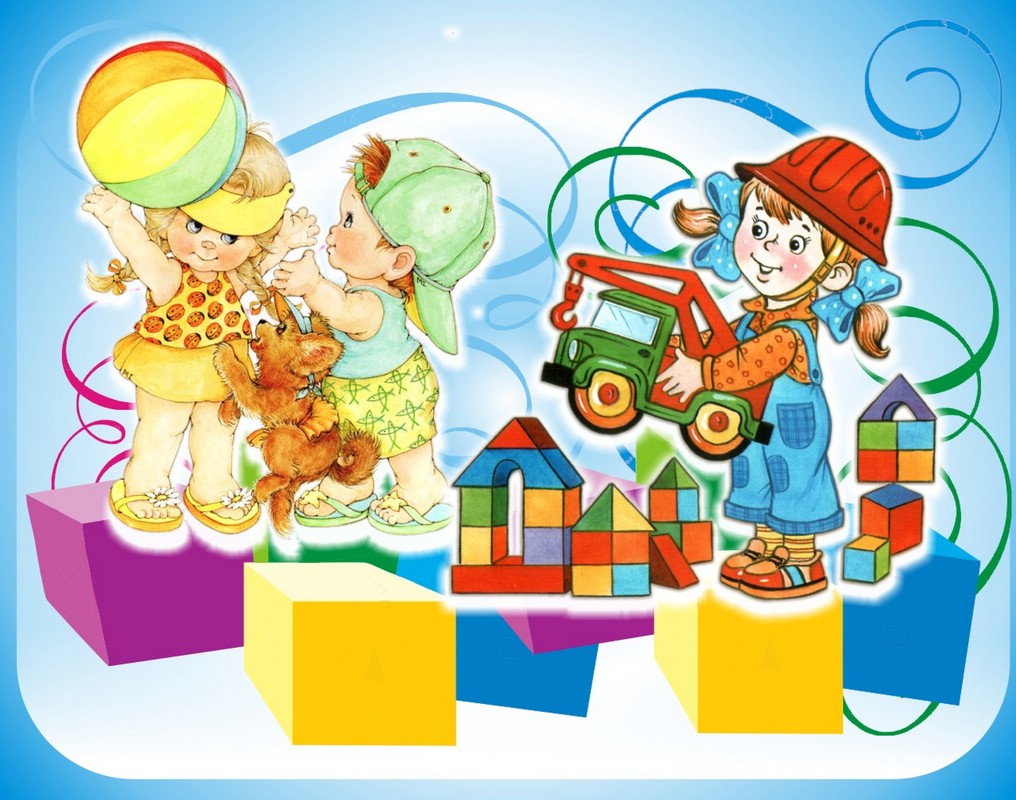 